24.09.2021Gelibolu Piri Reis MYO Deniz ve Liman İşletmeciliği Programı DIŞ PAYDAŞ toplantıları kapsamında 2017 yılı mezunu Şimal Özen ile 24 Eylül 2021 tarihinde bir çevrimiçi bir görüşme gerçekleştirdi.Lighthouse Şirket Ortağı ve Yetkili Müdürü Şimal Özen, hem bir mezunumuz hem alanında bir girişimci olarak, bizlere eğitim sürecinden işe giriş ve sonrasında kendi işinin kurma aşamalarındaki deneyimlerini paylaştı.Ayrıca zaman zaman mevcut öğrencilerimize de staj imkanı sunan Şimal Hanım, bu konuda da daha iyi bir staj programı yönetimi hususunda tavsiyelerini paylaştı.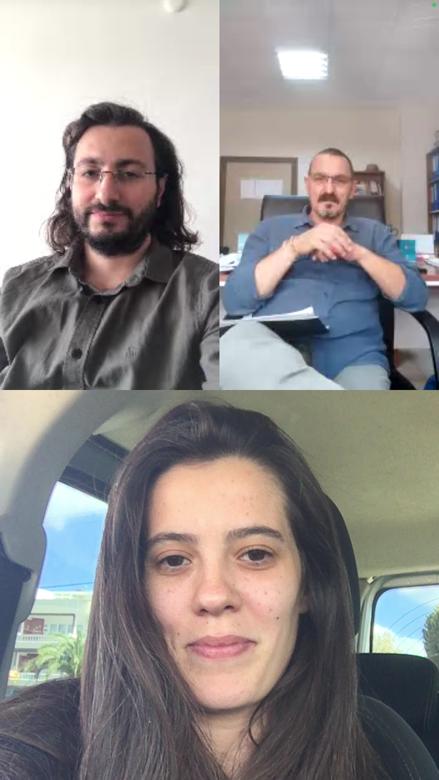 